Earth Layers and Convection Currents Labels 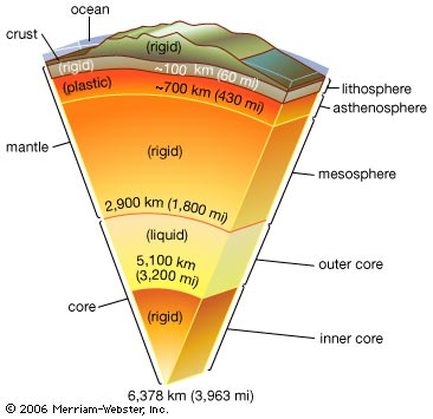 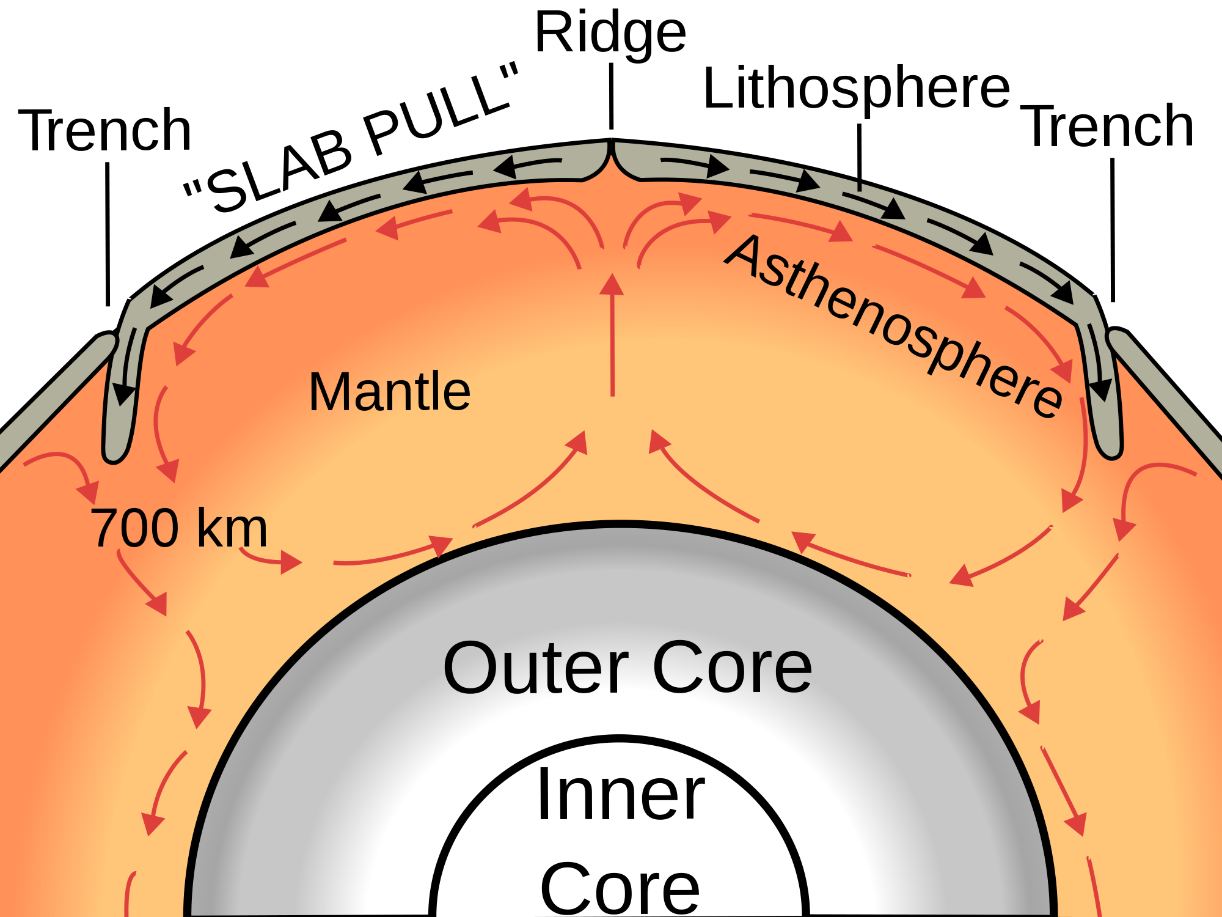 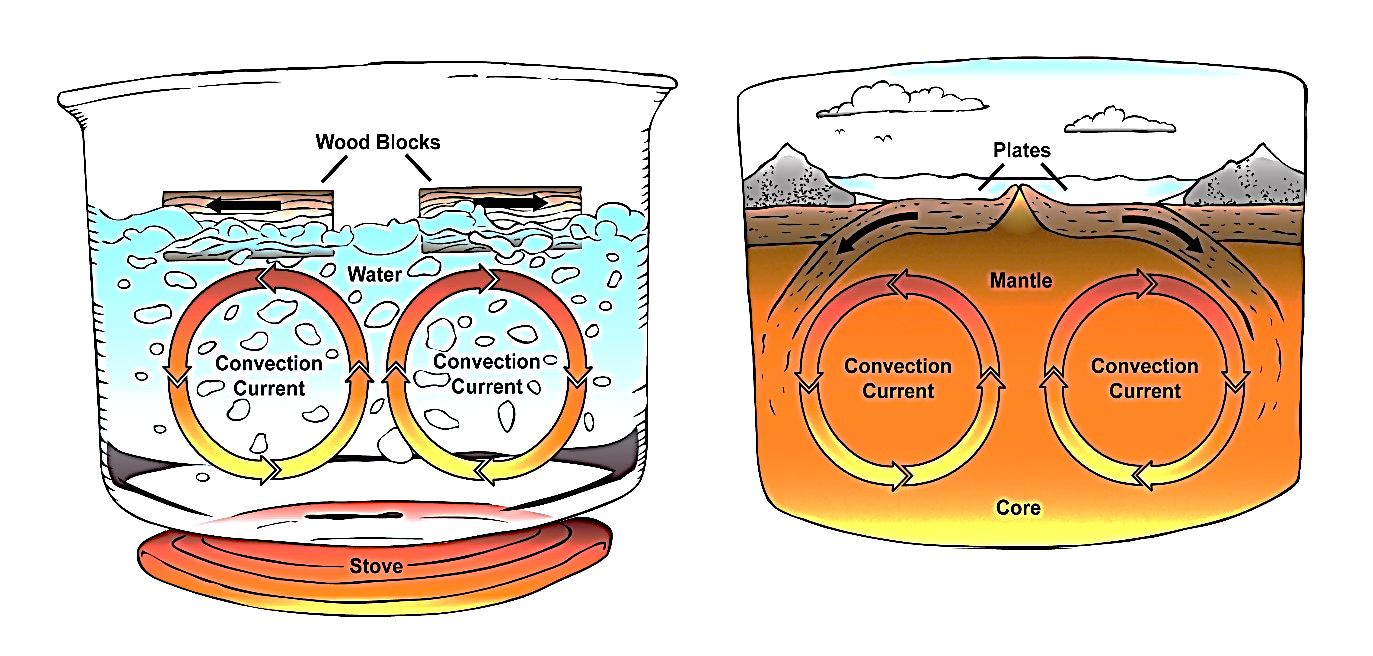 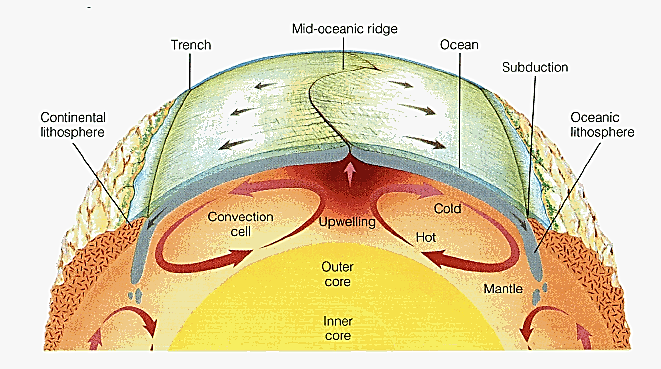 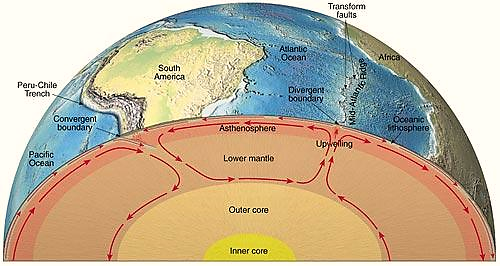 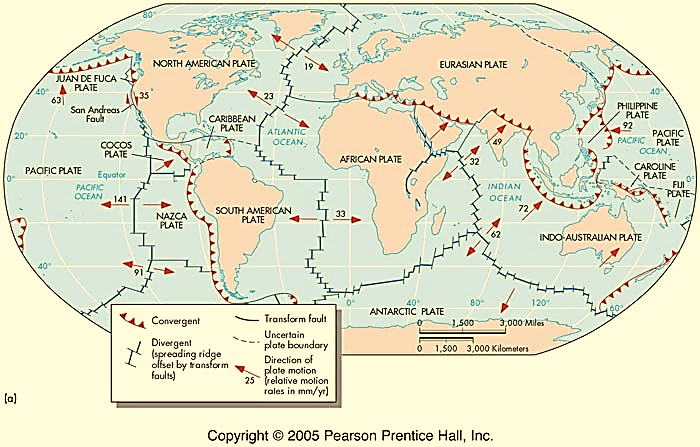 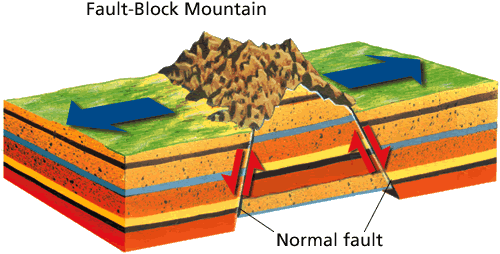 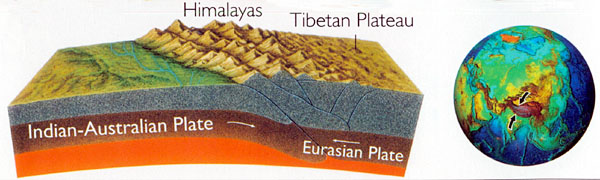 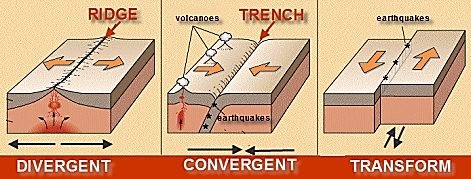 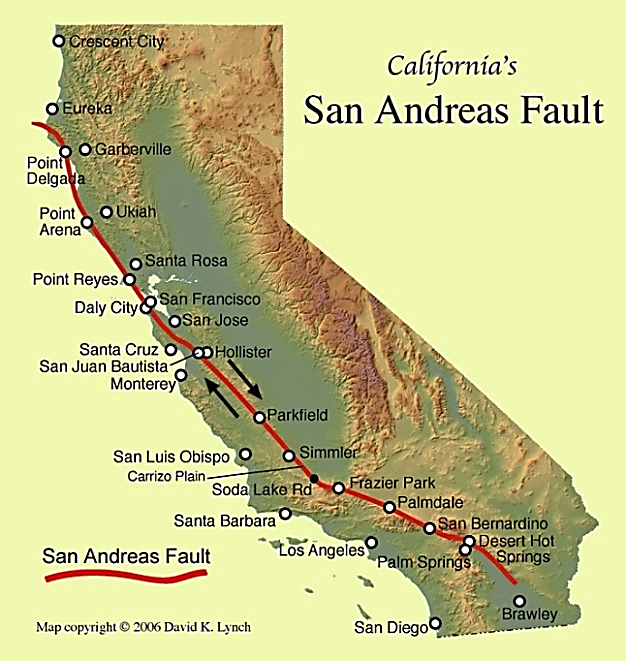 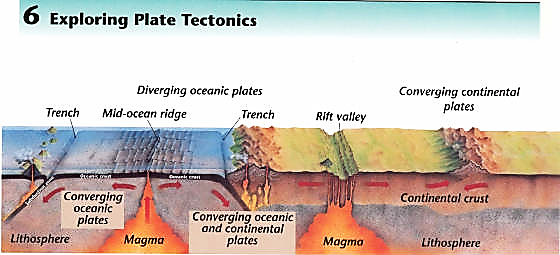 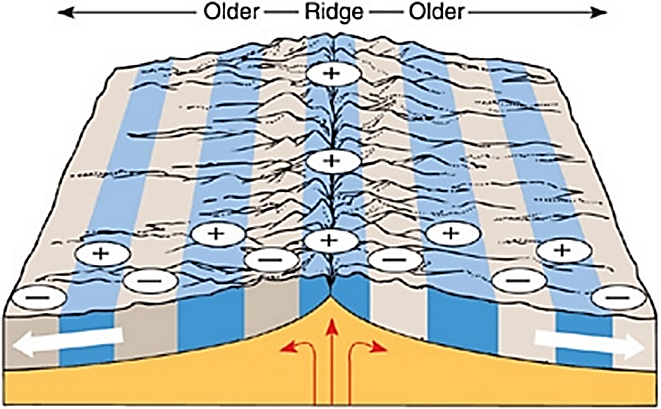 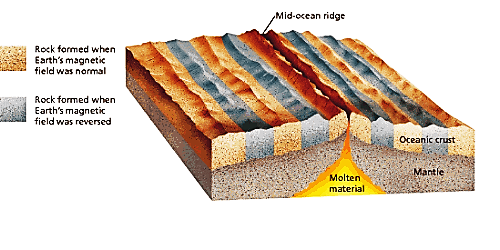 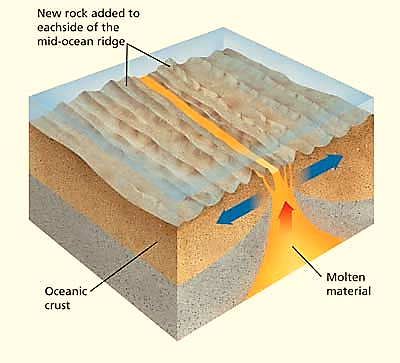 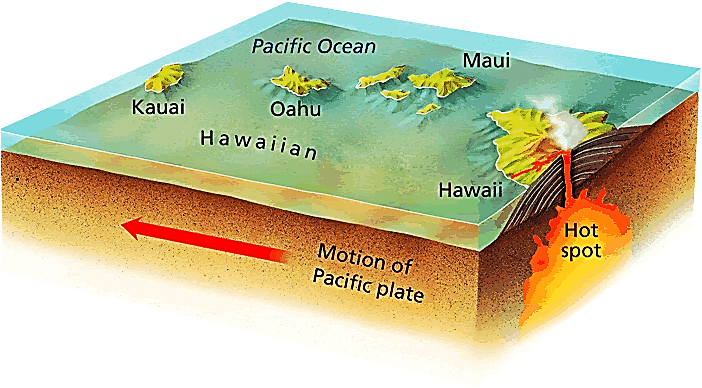 